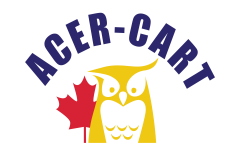 Canadian Association of Retired TeachersAssociation canadienne des enseignantes et des enseignants retraitésExecutive meeting by Conference call January 11, 201911:00 AM Ottawa timeAgendaCall to order (Set-up)cc.jan.19.001Approval of the agendacc.jan.19.002Conflict of interest Approval of the minutesOctober 10, 2018cc.jan.19.004AGM 2018 Minutes revisedcc.jan.19.004bCorrespondenceList of correspondence sent/receivedcc.jan.19.005aLetter to Fionna Tassicc.jan.19.005bLetter Cynthia ESCROCcc.jan.19.005cPresident’s reportReportcc.jan.19.006aBusiness arising Vibrant Voices (Federal Elections)cc.jan.19.007aPension consultationACER-CART ISED Consultation advicecc.jan.19.007b1ACER-CART’s ISED Submissioncc.jan.19.007b2ARTA’s ISED Submissioncc.jan.19.007b3BCRTA’s ISED Submissioncc.jan.19.007b4NAFR’s ISED Submissioncc.jan.19.007b5RTO-NSTU’s ISED Submissioncc.jan.19.007b6Bell Pensioners’ ISED Submissioncc.jan.19.007b7QART’s ISED Submissioncc.jan.19.007b8RTANL’s ISED Submissioncc.jan.19.007b9Resolution M-6 Funding agreementscc.jan.19.007ciResolution M-6 Funding Agreement indexcc.jan.19.007ciiFinancial December 31, financial reportcc.jan.19.008aMembership reportcc.jan.19.008bLiability Insurance Policycc.jan.19.008cExecutive Director’s reportExecutive Director’s Activity Report cc.jan.19.009aCanadian Health Coalition Membershipcc.jan.19.009bAGM 2019Agendacc.jan.19.010aNoticecc.jan.19.010bThursday’s information subjectSpeakersReservationBanquetRegional liaison reportsEast Representative Reportcc.jan.19.011aOntario Representative Reportcc.jan.19.011bWest Representative Reportcc.jan.19.011cCommittee reportsLegislation Committeecc.jan.19.012aCommunications Committee OPTIONScc.jan.19.012bHealth Services and Insurance Committeecc.jan.19.012cPension and Retirement Income Committeecc.jan.19.012d1BCRTA special-report-cola-tpp-dec-2018cc.jan.19.012d2Political Advocacy Committeecc.jan.19.012eNominations and Elections CommitteeCall for Nominationscc.jan.19.012fMotion Trackercc.jan.19.012New ItemsInformation ItemsBrian Day’s day in courtcc.jan.19.0015aGlobe and Mail Pharmacarecc.jan.19.0015b Next executive meeting: March 14, 2019 11 AM Ottawa time Motion to adjourn